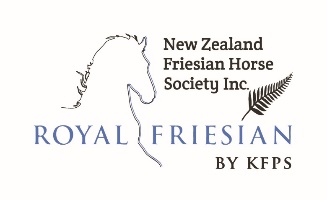 Nomination for NZFHS Inc.Board RepresentativeI (name of member) ……………………………………………………………………………………. am a current full financial member of the NZFHS Inc., and hereby nominate for a position on the board.I accept the right and responsibilities of the board member and will not create a conflict of interest by becoming a board member of the NZFHS and agree to abide by the Society’s code of conduct.I have attached a brief introduction to myself for the membership to view.Signature of member:…………………………………………………………………………………Date:……………………………………….This nomination is seconded by:Name of member who Seconds:…………………………………………………………………………………………………………………..(Who is a full financial member of the NZFHS Inc.)Signature of member who seconds:…………………………………………………………Date:…………………………………………..Please return to the Secretary by 5pm on Monday 29th April 2024 
at secretary@nzfhs.co.nz 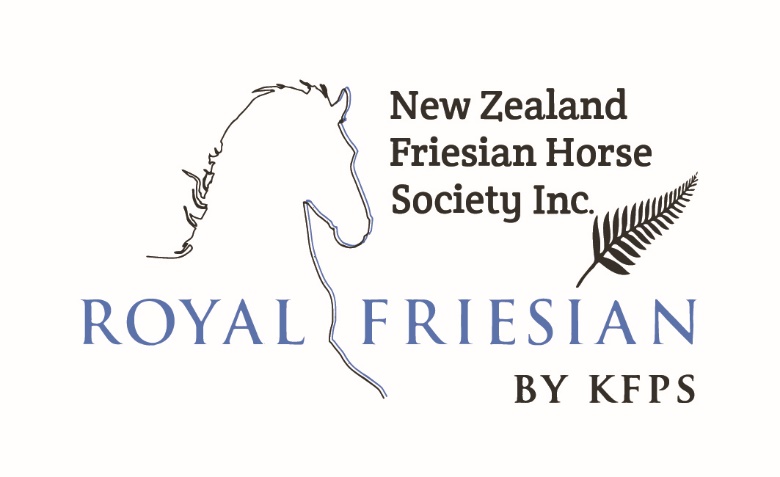 The Chair/President is responsible for:Overall running of the NZFHSChairing board meetingsCasting voteContact for external partiesLeadership and directionMembershipsBreeding Permits (on behalf of member)Stallion breeding permitsWFHO meetings/Foreign societies meetingKeeping in contact with representatives on member councilBriefing other board members as well as members of changes that affect NZ breedersActing on behalf of members for enquiries to KFPSInvestigating/Proposing ways to improve effectiveness of board and NZFHS towards its membersWorking with the Vice President on mentoring new Board Members Working with the Vice President on Keuring organisation and coordinationUpholding the NZFHS Inc. ConstitutionThe Vice President is responsible for:Assisting the PresidentChairing meetings in the absence of the President Working with the President on mentoring new Board MembersWorking with the President on Keuring organisation and coordination Working together with the Treasurer on seeking sponsorship for the SocietyWorking with the Treasurer on organising fundraising initiatives for the SocietyActing as a liaison between the Board, North Island Rep and South Island RepThe Secretary is responsible for:Coordinating Board meetings – agenda, minutes, convening, actionsAGM, GM – preparation includingAnnouncing date and location, venues, caters, transport.Calling for nominations, for board positionsSending out motions, nominees profiles, voting forms, proxy forms etcSecretary reportAgenda for meetingsGeneral member and non-member enquiriesMembership concernsForwarding specific items received by e-mail or s-mail to other board membersMatters - KFPS and general NZFHS member issues that affect NZFHS (to President and other board members)Breeding matters to RegistrarNews items and promotional items to Promotions OfficerKeuring coordination, collecting all entry forms for catalogue for KFPS InspectorsProcessing all entries and clarify with entrants if required via Ag/Royal showsLiaising with local coordinators & state representatives for clinics, shows, KeuringsCo-ordinating the entrants and volunteers for Equifest and displays.Setting up and look after the Equifest stand, selling merchandise and promoting the breed.Seeking sponsorship for the society.General enquiries and information Producing ‘news from the Board’ for the newsletter Assisting President and Treasurer with their dutiesThe Treasurer is responsible for:InvoicingPayments for re-imbursements to board & membersReturn of deposit for registration papers on advice from RegistrarAdvising Registrar if payments have been madeLiaising with bankDepositing chequesReconciling payments and deposits with bank statementRecording of income and expenses in NZFHS books/softwareProviding end-of-year financial statement for AGMOrganising the auditing of books via accountantReporting of financial status to board meetingsMembershipsProcessing renewals and new memberships throughout the yearIssuing receipts and membership cardsMaintaining Membership databaseProducing membership lists for KFPS membership and Phryso subscriptionProducing membership list for board and newsletterUpdating membership details as requiredWorking together with the Vice President on seeking sponsorship for the Society Working with the Vice President on organising fundraising initiatives for the Society The Registrar is responsible for:All tasks related to the registration of Friesian Horses in New ZealandRegistration of newly imported horseDistributing Breeding Certificates to stallion owners with permits (received from KFPS)Forwarding breeding certificates to the KFPS (received from stallion owners)Forwarding birth notifications forms (received from KFPS) to mare ownersForwarding completed birth notifications (received from mare owners) to the KFPSForwarding microchip/DNA to the KFPS for issue of registration paper (when received from foal ownersForwarding registration papers (received from the KFPS) to owner of newly registeredRecording all of the above in the NZFHS databaseProviding breeding info to secretary/newsletter editor/president for distribution to membersProviding specific info/advice to member(s) in relation to breeding in New ZealandProviding information to secretary and/or Keuring coordinator for publication of Keuring program (in the year of a Keuring)Tracking/Troubleshooting paperwork and requesting action if requiredProviding report at the AGMDelegating NZ registrations for mailing etc. to VPProviding details on registrations etc. to be invoiced to TreasurerFirst name:  Surname:Postal address:Postal address:Phone number:                                                                Mobile:Phone number:                                                                Mobile:Preferred e-mail address:Preferred e-mail address: